РЕПУБЛИКА СРБИЈА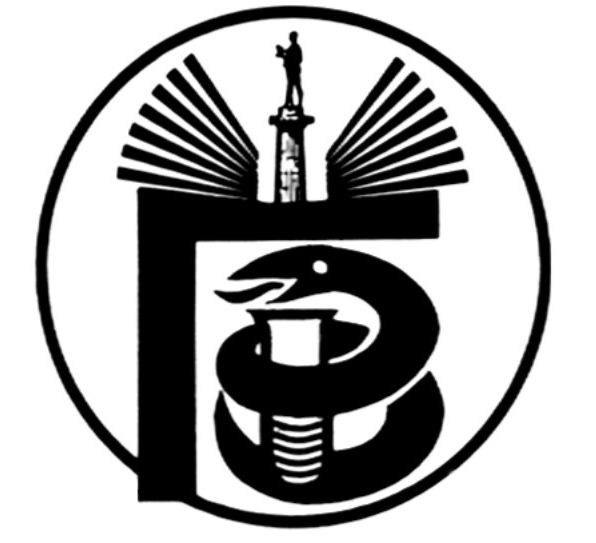 ГРАДСКИ ЗАВОД ЗА ЈАВНО ЗДРАВЉЕ, БЕОГРАД11000 БЕОГРАД, Булевар деспота Стефана 54-аЦентрала: 20 78 600   www.zdravlje.org.rsДиректор – тел: 32 33 976, факс: 32 27 828 email: info@zdravlje.org.rs                                                         Тел:  20 78 631        Факс:  324 12 12       e-mail: dusica.jovanovic@zdravlje.org.rsЖиро рачун: 840 – 627667 – 91Појашњење тендерске документације ВНУ 27-IV-25/14На питање једног понуђача, шаљемо Вам појашњење:Београд, 23.10.2014.                             КОМИСИЈА ЗА ЈАВНУ НАБАВКУ ВНУ 27-IV-25/14бр.ПитањеОдговорPitanje br.1 Molimo Vas da nam pojasnite, kako u slucaju da učestvujemo za dve ili više partija popunjavamo Model ugovora? Clan 1.  naveli ste " da je Narucilac, na osnovu ponude Ponudjaca i Odluke o izboru najpovoljnije ponude br.______ od  _________ godine izabrao Ponudjaca  za izvrsenje usluge - stamparske usluge  (po partijama) - _____________ ( broj i opis partije).
U slucaju da ponudu podnosimo za obe partije, sta upisati u poslednje prazno polje, broj i opis obe partije? Kako to izvesti, s obzirom da je ostavljeno prazno polje jako malo? Ili, kopirati Model Ugovora pa ga popuniti posebno za svaku partiju?
Dalje, u clanu 3. da li sabiramo iznose svoje ponude za obe partije, pa taj zbir upisujemo kao ukupnu ugovorenu vrednost?За сваку партију се посебно подноси модел уговора у који се уносе подаци за ту партију.Pitanje br.2 Na strani 38/39 Menicno ovlascenje za ozbiljnost ponude, naveli ste " Predajemo vam 1-u blanko solo menicu , serijski broj _____ i ovlascujemo ___________ kao Poverioca, da predatu menicu moze popuniti na iznos od _________ dinara na ime obezbedjenja za ozbiljnost ponude, a na osnovu _______________. Da li mozete da nam pojasnite, sta ste tacno mislili da upisemo u ovo poslednje prazno polje? da li ste mislili da upisemo broj svoje ponude i broj i naziv javne nabavke i broj partije?Треба уписати назив јавне набавке и број партије на коју се меница односи собзиром да се за сваку партију даје посебна меница.У вези партије 2. Ставка 11.-штампање “Колегијум блокова” Да ли су стране у боји груписане?Да груписане су.